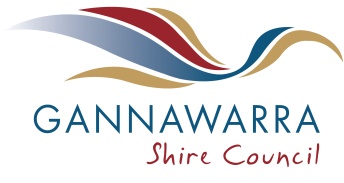 COMMUNITY AMENITYLocal Law No. 1PART 6  SECTION 51APPLICATION FOR PERMIT - Street festivalCOMMUNITY AMENITYLocal Law No. 1PART 6  SECTION 51APPLICATION FOR PERMIT - Street festivalCOMMUNITY AMENITYLocal Law No. 1PART 6  SECTION 51APPLICATION FOR PERMIT - Street festivalCOMMUNITY AMENITYLocal Law No. 1PART 6  SECTION 51APPLICATION FOR PERMIT - Street festivalCOMMUNITY AMENITYLocal Law No. 1PART 6  SECTION 51APPLICATION FOR PERMIT - Street festivalCOMMUNITY AMENITYLocal Law No. 1PART 6  SECTION 51APPLICATION FOR PERMIT - Street festivalCOMMUNITY AMENITYLocal Law No. 1PART 6  SECTION 51APPLICATION FOR PERMIT - Street festivalCOMMUNITY AMENITYLocal Law No. 1PART 6  SECTION 51APPLICATION FOR PERMIT - Street festivalCOMMUNITY AMENITYLocal Law No. 1PART 6  SECTION 51APPLICATION FOR PERMIT - Street festivalCOMMUNITY AMENITYLocal Law No. 1PART 6  SECTION 51APPLICATION FOR PERMIT - Street festivalOrganisation/BusinessOrganisation/BusinessOrganisation/BusinessOrganisation/BusinessOrganisation/BusinessContact name Contact name Contact name Contact name Contact name Postal addressPostal addressPostal addressPostal addressPostal addressResidential addressResidential addressResidential addressResidential addressResidential addressTelephoneTelephoneTelephoneTelephoneTelephoneFaxFaxFaxEmailEmailEmailI,(Name) (Name) (Name) (Name) (Name) (Name) (Name) (Name) (Name) (Name) (Name) (Name) (Name) (Name) wish to apply for a permit to hold a street festival or procession on a road(Definition of road includes footpath and nature strip - Local Government Act 1989 No. 11)wish to apply for a permit to hold a street festival or procession on a road(Definition of road includes footpath and nature strip - Local Government Act 1989 No. 11)wish to apply for a permit to hold a street festival or procession on a road(Definition of road includes footpath and nature strip - Local Government Act 1989 No. 11)wish to apply for a permit to hold a street festival or procession on a road(Definition of road includes footpath and nature strip - Local Government Act 1989 No. 11)wish to apply for a permit to hold a street festival or procession on a road(Definition of road includes footpath and nature strip - Local Government Act 1989 No. 11)wish to apply for a permit to hold a street festival or procession on a road(Definition of road includes footpath and nature strip - Local Government Act 1989 No. 11)wish to apply for a permit to hold a street festival or procession on a road(Definition of road includes footpath and nature strip - Local Government Act 1989 No. 11)wish to apply for a permit to hold a street festival or procession on a road(Definition of road includes footpath and nature strip - Local Government Act 1989 No. 11)wish to apply for a permit to hold a street festival or procession on a road(Definition of road includes footpath and nature strip - Local Government Act 1989 No. 11)wish to apply for a permit to hold a street festival or procession on a road(Definition of road includes footpath and nature strip - Local Government Act 1989 No. 11)wish to apply for a permit to hold a street festival or procession on a road(Definition of road includes footpath and nature strip - Local Government Act 1989 No. 11)wish to apply for a permit to hold a street festival or procession on a road(Definition of road includes footpath and nature strip - Local Government Act 1989 No. 11)wish to apply for a permit to hold a street festival or procession on a road(Definition of road includes footpath and nature strip - Local Government Act 1989 No. 11)wish to apply for a permit to hold a street festival or procession on a road(Definition of road includes footpath and nature strip - Local Government Act 1989 No. 11)wish to apply for a permit to hold a street festival or procession on a road(Definition of road includes footpath and nature strip - Local Government Act 1989 No. 11)I wish to be able to:I wish to be able to:I wish to be able to:I wish to be able to:I wish to be able to:I wish to be able to:at this address :(Please include a map)at this address :(Please include a map)at this address :(Please include a map)at this address :(Please include a map)at this address :(Please include a map)at this address :(Please include a map)On this date On this date On this date Start timeEnd time2019/20 Fees & Charges2019/20 Fees & Charges2019/20 Fees & Charges2019/20 Fees & Charges2019/20 Fees & Charges2019/20 Fees & Charges2019/20 Fees & ChargesPermit FeePermit FeePermit FeePermit FeePermit FeePermit Fee$ 110.00(Signed by applicant)(Signed by applicant)(Signed by applicant)(Signed by applicant)(Signed by applicant)(Signed by applicant)Permit FeePermit FeePermit FeePermit FeePermit FeePermit Fee$ 110.00Community GroupCommunity GroupCommunity GroupCommunity GroupCommunity GroupCommunity GroupNO FEE(Date)(Date)(Date)(Date)(Date)(Date)Community GroupCommunity GroupCommunity GroupCommunity GroupCommunity GroupCommunity GroupNO FEEDate PaidDate PaidCHECKLISTCHECKLISTCHECKLISTCHECKLISTCHECKLISTCHECKLISTReceipt NoReceipt NoApplication completed & signedApplication completed & signedApplication completed & signedApplication completed & signedApplication completed & signedPayment includedPayment includedPayment includedPayment includedPayment includedCompleted forms and payment can be returned in person to 49 Victoria Street Kerang or 23 King Edward Street Cohuna, or by mailing to Gannawarra Shire Council • PO Box 287 • Kerang Victoria, 3579• Phone 5450 9333 •Completed forms and payment can be returned in person to 49 Victoria Street Kerang or 23 King Edward Street Cohuna, or by mailing to Gannawarra Shire Council • PO Box 287 • Kerang Victoria, 3579• Phone 5450 9333 •Completed forms and payment can be returned in person to 49 Victoria Street Kerang or 23 King Edward Street Cohuna, or by mailing to Gannawarra Shire Council • PO Box 287 • Kerang Victoria, 3579• Phone 5450 9333 •Completed forms and payment can be returned in person to 49 Victoria Street Kerang or 23 King Edward Street Cohuna, or by mailing to Gannawarra Shire Council • PO Box 287 • Kerang Victoria, 3579• Phone 5450 9333 •Completed forms and payment can be returned in person to 49 Victoria Street Kerang or 23 King Edward Street Cohuna, or by mailing to Gannawarra Shire Council • PO Box 287 • Kerang Victoria, 3579• Phone 5450 9333 •Completed forms and payment can be returned in person to 49 Victoria Street Kerang or 23 King Edward Street Cohuna, or by mailing to Gannawarra Shire Council • PO Box 287 • Kerang Victoria, 3579• Phone 5450 9333 •Completed forms and payment can be returned in person to 49 Victoria Street Kerang or 23 King Edward Street Cohuna, or by mailing to Gannawarra Shire Council • PO Box 287 • Kerang Victoria, 3579• Phone 5450 9333 •Completed forms and payment can be returned in person to 49 Victoria Street Kerang or 23 King Edward Street Cohuna, or by mailing to Gannawarra Shire Council • PO Box 287 • Kerang Victoria, 3579• Phone 5450 9333 •Completed forms and payment can be returned in person to 49 Victoria Street Kerang or 23 King Edward Street Cohuna, or by mailing to Gannawarra Shire Council • PO Box 287 • Kerang Victoria, 3579• Phone 5450 9333 •Completed forms and payment can be returned in person to 49 Victoria Street Kerang or 23 King Edward Street Cohuna, or by mailing to Gannawarra Shire Council • PO Box 287 • Kerang Victoria, 3579• Phone 5450 9333 •Completed forms and payment can be returned in person to 49 Victoria Street Kerang or 23 King Edward Street Cohuna, or by mailing to Gannawarra Shire Council • PO Box 287 • Kerang Victoria, 3579• Phone 5450 9333 •Completed forms and payment can be returned in person to 49 Victoria Street Kerang or 23 King Edward Street Cohuna, or by mailing to Gannawarra Shire Council • PO Box 287 • Kerang Victoria, 3579• Phone 5450 9333 •Completed forms and payment can be returned in person to 49 Victoria Street Kerang or 23 King Edward Street Cohuna, or by mailing to Gannawarra Shire Council • PO Box 287 • Kerang Victoria, 3579• Phone 5450 9333 •Completed forms and payment can be returned in person to 49 Victoria Street Kerang or 23 King Edward Street Cohuna, or by mailing to Gannawarra Shire Council • PO Box 287 • Kerang Victoria, 3579• Phone 5450 9333 •Completed forms and payment can be returned in person to 49 Victoria Street Kerang or 23 King Edward Street Cohuna, or by mailing to Gannawarra Shire Council • PO Box 287 • Kerang Victoria, 3579• Phone 5450 9333 •PRIVACY NOTIFICATIONPlease note: Council collects your personal information for the purposes of processing your application for a permit. If you have any questions, concerns or complaints regarding privacy, please write to: Information Privacy Officer, Gannawarra Shire Council, , KERANG 3579. For a copy of Council's Privacy Policy please contact Council’s Customer Service Desk or email council@gannawarra.vic.gov.auPRIVACY NOTIFICATIONPlease note: Council collects your personal information for the purposes of processing your application for a permit. If you have any questions, concerns or complaints regarding privacy, please write to: Information Privacy Officer, Gannawarra Shire Council, , KERANG 3579. For a copy of Council's Privacy Policy please contact Council’s Customer Service Desk or email council@gannawarra.vic.gov.auPRIVACY NOTIFICATIONPlease note: Council collects your personal information for the purposes of processing your application for a permit. If you have any questions, concerns or complaints regarding privacy, please write to: Information Privacy Officer, Gannawarra Shire Council, , KERANG 3579. For a copy of Council's Privacy Policy please contact Council’s Customer Service Desk or email council@gannawarra.vic.gov.auPRIVACY NOTIFICATIONPlease note: Council collects your personal information for the purposes of processing your application for a permit. If you have any questions, concerns or complaints regarding privacy, please write to: Information Privacy Officer, Gannawarra Shire Council, , KERANG 3579. For a copy of Council's Privacy Policy please contact Council’s Customer Service Desk or email council@gannawarra.vic.gov.auPRIVACY NOTIFICATIONPlease note: Council collects your personal information for the purposes of processing your application for a permit. If you have any questions, concerns or complaints regarding privacy, please write to: Information Privacy Officer, Gannawarra Shire Council, , KERANG 3579. For a copy of Council's Privacy Policy please contact Council’s Customer Service Desk or email council@gannawarra.vic.gov.auPRIVACY NOTIFICATIONPlease note: Council collects your personal information for the purposes of processing your application for a permit. If you have any questions, concerns or complaints regarding privacy, please write to: Information Privacy Officer, Gannawarra Shire Council, , KERANG 3579. For a copy of Council's Privacy Policy please contact Council’s Customer Service Desk or email council@gannawarra.vic.gov.auPRIVACY NOTIFICATIONPlease note: Council collects your personal information for the purposes of processing your application for a permit. If you have any questions, concerns or complaints regarding privacy, please write to: Information Privacy Officer, Gannawarra Shire Council, , KERANG 3579. For a copy of Council's Privacy Policy please contact Council’s Customer Service Desk or email council@gannawarra.vic.gov.auPRIVACY NOTIFICATIONPlease note: Council collects your personal information for the purposes of processing your application for a permit. If you have any questions, concerns or complaints regarding privacy, please write to: Information Privacy Officer, Gannawarra Shire Council, , KERANG 3579. For a copy of Council's Privacy Policy please contact Council’s Customer Service Desk or email council@gannawarra.vic.gov.auPRIVACY NOTIFICATIONPlease note: Council collects your personal information for the purposes of processing your application for a permit. If you have any questions, concerns or complaints regarding privacy, please write to: Information Privacy Officer, Gannawarra Shire Council, , KERANG 3579. For a copy of Council's Privacy Policy please contact Council’s Customer Service Desk or email council@gannawarra.vic.gov.auPRIVACY NOTIFICATIONPlease note: Council collects your personal information for the purposes of processing your application for a permit. If you have any questions, concerns or complaints regarding privacy, please write to: Information Privacy Officer, Gannawarra Shire Council, , KERANG 3579. For a copy of Council's Privacy Policy please contact Council’s Customer Service Desk or email council@gannawarra.vic.gov.auPRIVACY NOTIFICATIONPlease note: Council collects your personal information for the purposes of processing your application for a permit. If you have any questions, concerns or complaints regarding privacy, please write to: Information Privacy Officer, Gannawarra Shire Council, , KERANG 3579. For a copy of Council's Privacy Policy please contact Council’s Customer Service Desk or email council@gannawarra.vic.gov.auPRIVACY NOTIFICATIONPlease note: Council collects your personal information for the purposes of processing your application for a permit. If you have any questions, concerns or complaints regarding privacy, please write to: Information Privacy Officer, Gannawarra Shire Council, , KERANG 3579. For a copy of Council's Privacy Policy please contact Council’s Customer Service Desk or email council@gannawarra.vic.gov.auPRIVACY NOTIFICATIONPlease note: Council collects your personal information for the purposes of processing your application for a permit. If you have any questions, concerns or complaints regarding privacy, please write to: Information Privacy Officer, Gannawarra Shire Council, , KERANG 3579. For a copy of Council's Privacy Policy please contact Council’s Customer Service Desk or email council@gannawarra.vic.gov.auPRIVACY NOTIFICATIONPlease note: Council collects your personal information for the purposes of processing your application for a permit. If you have any questions, concerns or complaints regarding privacy, please write to: Information Privacy Officer, Gannawarra Shire Council, , KERANG 3579. For a copy of Council's Privacy Policy please contact Council’s Customer Service Desk or email council@gannawarra.vic.gov.auPRIVACY NOTIFICATIONPlease note: Council collects your personal information for the purposes of processing your application for a permit. If you have any questions, concerns or complaints regarding privacy, please write to: Information Privacy Officer, Gannawarra Shire Council, , KERANG 3579. For a copy of Council's Privacy Policy please contact Council’s Customer Service Desk or email council@gannawarra.vic.gov.auCustomer Service Use OnlyCustomer Service Use OnlyCustomer Service Use OnlyCustomer Service Use OnlyCustomer Service Use OnlyCustomer Service Use OnlyCustomer Service Use OnlyCustomer Service Use OnlyCustomer Service Use OnlyCustomer Service Use OnlyCustomer Service Use OnlyCustomer Service Use OnlyCustomer Service Use OnlyCustomer Service Use OnlyCustomer Service Use OnlyLynx Counter  Lynx Counter  Lynx Counter  Lynx Counter  Application Fee =Application Fee =Application Fee =Application Fee =Local Law - New/Renewal Application FeeLocal Law - New/Renewal Application FeeLocal Law - New/Renewal Application FeeLocal Law - New/Renewal Application FeeLocal Law - New/Renewal Application FeeLocal Law - New/Renewal Application FeeLocal Law - New/Renewal Application FeeLocal Law - New/Renewal Application FeeLocal Law - New/Renewal Application FeeLocal Law - New/Renewal Application FeeLocal Law - New/Renewal Application FeePermit Fee  =Permit Fee  =Permit Fee  =Permit Fee  =Local Law - Permit FeesLocal Law - Permit FeesLocal Law - Permit FeesLocal Law - Permit FeesLocal Law - Permit FeesLocal Law - Permit FeesLocal Law - Permit FeesLocal Law - Permit FeesLocal Law - Permit FeesLocal Law - Permit FeesLocal Law - Permit FeesPlease date stamp and send completed form and copy of receipt to Records for registration.Please date stamp and send completed form and copy of receipt to Records for registration.Please date stamp and send completed form and copy of receipt to Records for registration.Please date stamp and send completed form and copy of receipt to Records for registration.Please date stamp and send completed form and copy of receipt to Records for registration.Please date stamp and send completed form and copy of receipt to Records for registration.Please date stamp and send completed form and copy of receipt to Records for registration.Please date stamp and send completed form and copy of receipt to Records for registration.Please date stamp and send completed form and copy of receipt to Records for registration.Please date stamp and send completed form and copy of receipt to Records for registration.Please date stamp and send completed form and copy of receipt to Records for registration.Please date stamp and send completed form and copy of receipt to Records for registration.Please date stamp and send completed form and copy of receipt to Records for registration.Please date stamp and send completed form and copy of receipt to Records for registration.Please date stamp and send completed form and copy of receipt to Records for registration.Community Amenity Local Law No.1Part 6 - ROADS, LIVESTOCK MOVEMENTS AND VEHICLES51.           STREET FESTIVALS: PERMIT(1)	A Person must not, without a Permit, hold a Street Festival or Procession on a Road.Penalty:  20 Penalty Units
(2)	An application to conduct an event on any Road must be made 21 days before the event is to take place.Guidelines for a street festival or procession, as determined by the Council from time to time, are incorporated in Schedule 1 to this Local Law.DEFINITION - Street Festivalmeans an organised recreational, cultural, commercial or social gathering of people that is held on a Road.PART 11 – SCHEDULE 1: DISCRETION GUIDELINES51.           STREET FESTIVALS: PERMIT
 These Guidelines as determined by Council from time to time are incorporated in this local law for determining whether to grant a permit for street festivals. In determining whether to grant a Permit for a Street Festival or Procession, the Council or an Authorised or Delegated Officer must have regard to the following guidelines:whether an application to conduct a Street Festival or Procession on any Road has been made at least 21 days before the event is to take place.whether the Street Festival or Procession is planned for a declared Arterial Road or any other main thoroughfare under the management and control of Vic Roads, requiring prior permission by the Chief Commissioner of Victorian Police and Vic Roads, and whether their requirements have been met including an appropriate traffic detour signing scheme;whether the Road can be closed to vehicular traffic, or partly closed with safe and effective separation of vehicular traffic and Street Festival or Procession patrons and equipment for the duration of the event;whether the organiser of a street festival for which a permit may be granted is aware that it a compulsory condition of a permit is that the organiser must not provide or allow anyone to provide or use any form of glass container at the street festival, nor allow any person at any such street festival, to bring to, provide or use any form of glass container;whether all owners or occupiers of all properties with any immediate vehicular access via the section of Road to be closed have been advised by letter and given seven (7) days to comment or object or other arrangements to the Council’s satisfaction have been put in place to alert relevant owners and occupiers of properties; whether a person on behalf of the applicant has been nominated to erect and remove the barriers which close the Road at locations and times specified by the Council or the Authorised or Delegated Officer;whether the Footpath on at least one side of the Road can be kept clear of obstructions; andany other matter the Authorised or Delegated Officer reasonably believes is relevant to the application.